WebPlus 2018 Install Documentation -- Local DLL – WebPlus is dependent on a dll that will need to be installed on the local drivecstage0205.dll      Location:  C:\Windows\SysWOW64     If this file is not present, the following error below will occur: 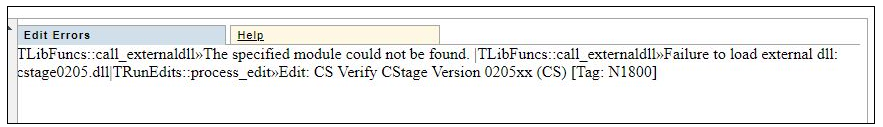 